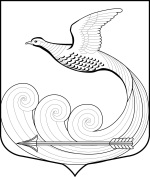 Местная администрациямуниципального образования Кипенское сельское поселениемуниципального образования Ломоносовского муниципального районаЛенинградской областиПОСТАНОВЛЕНИЕ от   15 июля 2020 года  № 135д. Кипень«О внесении изменений в состав комиссии по развитию комфортной городской среды»В соответствии с Федеральным законом от 06.10.2003 № 131-ФЗ «Об общих принципах организации местного самоуправления в Российской Федерации», местная администрация постановляет:Внести изменения в Приложение № 1 к Постановлению местной администрации Кипенского сельского поселения от 18.09.2017 г. № 207, в части утверждения состава Комиссии по развитию комфортной городской среды, согласно приложения 1 к настоящему постановлению.Контроль за исполнением настоящего постановления оставляю за собой.Постановление вступает в силу с даты принятия. Глава Кипенского сельского поселения                                             М.В. КюнеПриложение 1 к постановлению местной администрации муниципального образования Кипенское сельское поселение МО Ломоносовского муниципального района Ленинградской области от 18.09.2017 г. № 207 (в редакции постановления от 15июля 2020 г. №135)Состав комиссии по развитию комфортной городской средыПредседатель комиссии:Кюне М.В. -  глава МО Кипенское  сельское поселение.Члены комиссии:Зорькина Н. А.             специалист 1 категории сектора жилищно-коммунального                                       хозяйства,  землеустройства и управления  муниципальным                                        имуществом  местной администрации МО Кипенское                                        сельское поселение;Виноградова Н.Ю.       член Общественной палаты Ломоносовского района, председатель                                       комиссии по социальной политике, культуре, делам ветеранов                                       и   поддержке молодежных инициатив;Молодикова Е.В.         депутат Совета депутатов МО Кипенское сельское поселение,                                      главный бухгалтер МУП «УЖКХ МО Кипенское                                       сельское поселение».Тамми Е.Е.заместитель главы местной администрации МО Кипенское сельское поселение;Александрова Ю. В.заместитель главы - начальник сектора по общим и кадровым вопросам местной администрации МО Кипенское сельское поселение;Шепелев В. И.председатель Совета Ветеранов МО Кипенское сельское поселение;